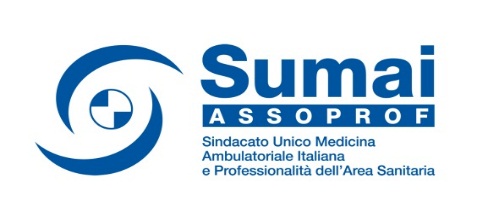 A tutti gli Specialisti, Veterinari e Professionisti ambulatoriali.In occasione delle ultime pubblicazioni di ore, sia attraverso l’articolo 20 che il 21, abbiamo riscontrato che numerosi colleghi hanno modificato turni e sedi (sia aziendali che distrettuali) di servizio, cambiamenti di cui, in diversi casi, addirittura lo stesso Comitato zonale non era al corrente in quanto non in possesso delle previste autocertificazioni informative di aggiornamento che, ricordiamo, sono un obbligo previsto dall’ACN. A tal proposito è necessario chiarire che tale autocertificazione è una tutela per i colleghi ed i professionisti in caso di contestazioni o di richiesta di cambio orario da parte dell’Azienda a cui non si voglia aderire.Tale inosservanza, oltre a non consentire al Comitato di poter aggiornare adeguatamente i singoli fascicoli dei titolari, crea difficoltà anche alla nostra Associazione non potendo comunicare ai singoli iscritti importanti avvisi sindacali, in particolare quelli riguardanti le pubblicazioni aziendali (ex Art. 20).Si invitano, dunque, tutti coloro che in questi ultimi anni hanno modificato le proprie sedi lavorative di inviare la “Autocertificazione informativa” all’ufficio preposto presso il Comitato zonale, alla PEC specialistica.ambulatoriale@pec.aslna1centro.it,  e di comunicarlo al Sindacato con una semplice mail a info@sumainapoli.it in maniera da consentirci di aggiornare le nostre mailing list aziendali e poter essere il più possibile vicini alle esigenze degli iscritti.Cordiali saluti.Il Segretario ProvincialeDott. Gabriele Peperoni